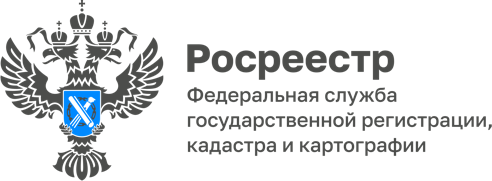 22.11.2022Пресс-служба УправленияРосреестра по Приморскому краю+7 (423) 245-49-23, доб. 1085
25press_rosreestr@mail.ru690091, Владивосток, ул. Посьетская, д. 48С питьевой водой в Глуховке теперь не будет «глухо»Приморский Росреестр в рамках единой процедуры поставил на кадастровый учет и зарегистрировал государственные права на станцию водоподготовки и сети водоснабжения в селе Глуховка. Глуховка находится недалеко от Уссурийска и в последние несколько лет население села стабильно увеличивается – люди переезжают за город на постоянное место жительства. Однако централизованного водоснабжения там никогда не было. Все годы село обеспечивалось технической водой из скважин - при кажущейся чистоте она содержит окисленные металлы, которые могут сказаться на здоровье человека. Решить проблему стало возможным благодаря реализации Федерального проекта «Чистая вода» национального проекта России «Жилье и городская среда». В результате двухступенчатой очистки на построенной станции водоподготовки из воды будут удалятся все вредные элементы и ее химический состав улучшится до нормы питьевой воды, определяемой СанПиНом. Общая протяженность водопровода составила более 6 км - в будущем году к централизованному водоснабжению смогут подключиться около 300 подворий Глуховки.Учетно-регистрационные действия в отношении станции водоподготовки и сетей водоснабжения у сотрудников Уссурийского межмуниципального отдела Управления Росреестра по Приморскому краю заняли один рабочий день.Как отметил начальник Управления градостроительства Администрации Уссурийского городского округа Максим Стефаненко, оперативно осуществить все мероприятия в отношении социально важных объектов стало возможным благодаря конструктивному взаимодействию органов местного самоуправления с территориальным подразделением ведомства.Фото: UssurMediaО РосреестреФедеральная служба государственной регистрации, кадастра и картографии (Росреестр) является федеральным органом исполнительной власти, осуществляющим функции по государственной регистрации прав на недвижимое имущество и сделок с ним, по оказанию государственных услуг в сфере ведения государственного кадастра недвижимости, проведению государственного кадастрового учета недвижимого имущества, землеустройства, государственного мониторинга земель, навигационного обеспечения транспортного комплекса, а также функции по государственной кадастровой оценке, федеральному государственному надзору в области геодезии и картографии, государственному земельному надзору, надзору за деятельностью саморегулируемых организаций оценщиков, контролю деятельности саморегулируемых организаций арбитражных управляющих. Подведомственными учреждениями Росреестра являются ФГБУ «ФКП Росреестра» и ФГБУ «Центр геодезии, картографии и ИПД». В ведении Росреестра находится АО «Ростехинвентаризация – Федеральное БТИ.